Curriculum Vitae Dr. Peter Schönswetter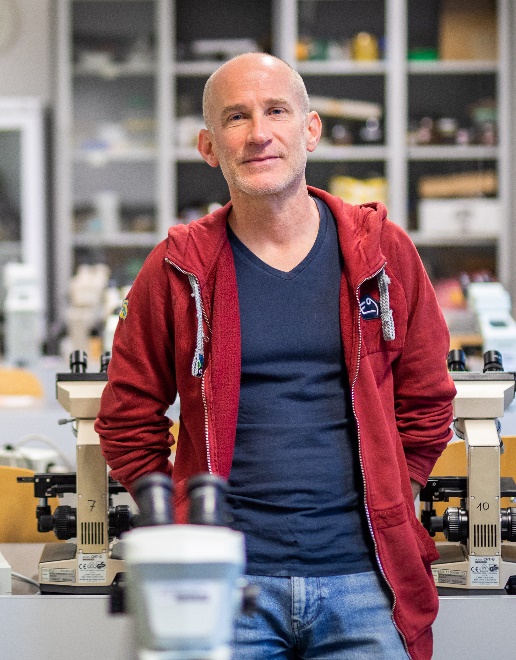 Date and place of birth:	December 11th, 1973; ViennaLanguages:	German (native), English (fluent), Slovene (fluent, C1), Spanish (intermediate), French (basic), Bosnian/Croatian/Serbian (intermediate passive understanding)Email:	peter.schoenswetter@uibk.ac.at; 0000-0001-9225-4566Homepage: 	http://www.uibk.ac.at/botany/staff/scientific_staff/Affiliation	Department of Botany, University of Innsbruck. Sternwartestr. 15, A-6020 InnsbruckORCID: https://orcid.org/0000-0001-9225-4566Google Scholar: https://scholar.google.de/citations?user=LNSfTXMAAAAJUNIVERSITY EDUCATION AND CAREER3/2021–	Head of the Institute of Botany of the University of Innsbruck7/2010–	Full Professor for Systematics and Geobotany at the University of Innsbruck12/2006	Habilitation for Botany/Biogeography at the University of Vienna12/2003–12/2004	Postdoc at the National Center of Biosystematics, University of Oslo, Norway with Prof C. Brochmann. Financed by the Austrian Science Fund project „Recent immigrants or ancient witnesses of recurrent climate change? The fate of rare arctic plants in the Alps revisited“1/2001–8/2009	Contract assistant at the University of Vienna, Faculty Centre Botany, Department of Biogeography and Botanical Garden03/1999–11/2002 	PhD studies in Botany	PhD thesis: „Comparative phylogeography of high alpine plants in the European Alps“ (Institute of Botany, Prof. H. Niklfeld and Prof. T. F. Stuessy)	PhD exam with distinction10/1992–02/1999 	Studies of biology/botany at the University of ViennaDiploma thesis: „Fine scale distribution, ecology and phytosociology of relic vascular plant taxa in the eastern Niedere Tauern, with special emphasis on the Wölzer Tauern (Austria, Steiermark), (Institute of Botany, Prof. H. Niklfeld)Diploma exam with distinctionCurrent Research ActivitiesMolecular biogeography “Origin of steppe flora and fauna in inner-Alpine dry valleys” (funding: Austrian Science Fund, 2014–2017). Applying next generation sequencing (RADseq), this project aims at elucidating the immigration history of four plant and three animal species typical for the inner-Alpine steppe areas. The project is conducted together with Florian Steiner (University of Innsbruck).“Range formation of beech forest understory herbs – a synthetic approach based on comparative phylogeography and distribution modeling” (funding: Austrian Science Fund, 2017–2021). Based on next generation sequencing (RADseq) and spatiotemporally explicit model simulating range dynamics of plants, this project aims at reconstructing the phylogeographies of six herbs, which are strongly associated with beech, the most abundant deciduous tree of temperate Europe.Polyploid evolution and occurrence of polyploidsStarting with an Austrian Science Fund project on the complex of Senecio carniolicus I became interested in polyploid speciation. Subsequently, I have explored evolutionary patterns in several intricate Angiosperm genera such as Cerastium, Knautia, Sesleria, and Vaccinium. Recently, I was awarded an Austrian Science Fund project exploring the occurrence of polyploid species and cytotypes in the Alps along elevational and distance-to-refugia gradients.Systematics and integrative taxonomyTogether with numerous collaborators from various countries (see below) and supported by funds from different sources I am involved in phylogeographic and biosystematic studies in various plant groups.(Co-)Supervision of Diploma and PhD studentsUniversity of ViennaCorinna Schmiderer, master thesis, end: 2002 (de facto supervision)Ruth Flatscher, master thesis, end: 2010 (co-supervision)Sara Fössinger, master thesis, end: 2010 (supervision)Clemens Pachschwöll, master thesis, end: 2013 (supervision)Christopher Dixon, doctoral thesis, end: 2007 (co-supervision)Carolin Rebernig, doctoral thesis, end: 2010; (co-supervision)Katharina Bardy, doctoral thesis, end: 2010 (de facto supervision)Michaela Sonnleitner, doctoral thesis, end: 2017 (co-supervision)University of InnsbruckMarianne Magauer, master thesis, end: 2013 (supervision)Ruth Flatscher, doctoral thesis, deceased (supervision)Max Eppstein: master thesis, end: 2015 (co-supervision)Clara Bertel, doctoral thesis, end: 2017 (supervision)Dominik Regele, master thesis, ongoing (supervision)Andrea Peskoller, master thesis, stopped (supervision)Lisa Silbernagl, master thesis, end: 2018 (supervision)Anita Bollmann, master thesis, ongoing (supervision)Clemens Maylandt, master thesis, end: 2018 (supervision)Julia Hartmann, master thesis, end: 2018 (supervision)Dominik Regele, master thesis, end: 2022 (supervision)Sarah Brach, master thesis, ongoing (supervision)Elias Nitz, master thesis, ongoing (supervision)Clemens Maylandt, doctoral thesis, ongoing (supervision)Špela Novak, doctoral thesis, ongoing (co-supervision)Teresa Zeni, doctoral thesis, ongoing (supervision)“Botanically motivated” excursions, mainly collecting trips1996: Southern Moravia  1997: Kefallinia (Ionian Islands); Georgia (Caucasus)  1998: New Zealand; southwestern Alps  1999: Lefkada, Atokos (Ionian Islands); Scandinavia  2000: entire Alps (France, Italy, Switzerland, Austria)  2001: southwestern Alps and Pyrenees (Spain, France, Italy); Croatia; Chile, Argentina  2002: Washington State, USA  2003: Andalucía (Spain); entire Alps (France, Italy, Switzerland, Austria), entire Pyrenees (France, Spain), Abruzzo (Italy)  2004: Tatra (Slovakia, Poland); Southern Carpathians (Romania); Taymyr Peninsula (Siberia, Russia); Norway  2005: Norway, Andalucía (Spain)  2006: Bulgaria, Serbia, Slovenia, Croatia, Bosnia & Herzegovina, Macedonia, Greece, France, Spain  2007: Andalucía (Spain); Bosnia & Herzegovina, Montenegro, Slovenia, Croatia  2008: Argentina/Chile, Italy, Corsica 2009: Andalucía (Spain); Alps (Austria, Slovenia), Bosnia & Herzegovina, Serbia 2010 Bosnia & Herzegovina, Montenegro, Kosovo, Albania, Italy  2011 Spain, Andorra, France, Italy, Croatia, Bosnia & Herzegovina, Montenegro, Italy, Slovenia  2012 Georgia, Armenia, Italy  2013 South Africa, Bosnia & Herzegovina, Montenegro, Kosovo, Albania, Greece 2014 Western Alps, Kazakhstan, Albania, Montenegro, Bosnia & Herzegovina, Czech Republic.  2015 Romania, Ukraine, Iran, Western Alps, Provence, Pyrenees 2016 Apennine, Montenegro, Macedonia  2017 Croatia, Pyrenees, Tajikistan.  2018 Albania, Tajikistan, New ZealandOrganisation of international Congresses and SymposiaFirst Joint Botanical Mountain Phylogeography Meeting, Zurich, June 1–3, 2001 (together with Ivana Stehlik, Zurich and Andreas Tribsch, Vienna)Symposium „Evolution and phylogeography of alpine and polar plants: a worldwide perspective“ at the International Botanical Congress 2005 in ViennaOrganisation of excursion 27 at the International Botanical Congress 2005 in Vienna Austria: “From Vienna to Mt. Grossglockner – Plant and habitat diversity in the Northeastern and Central Alps”“Evolution of Balkan Biodiversity”, Zagreb, Croatia, June 28–30, 2012 (organized by the BalkBioDiv Consortium [of which I was the head] and the Croatian Botanical Society)“15. Treffen der österreichischen Botanikerinnen und Botaniker”, Innsbruck, Austria, September 27–29, 2012Self-active acquired Third-Party-Funds “Recent immigrants or ancient witnesses of recurrent climate change? The fate of rare arctic plants in the Alps revisited“ (FWF J2311-B03), Dr. Peter Schönswetter, 1.12.2003–31.12.2004, Austrian Science Fund; € 40,117.„Phylogeography and reticulate homoploid evolution in Androsace sect. Aretia (Primulaceae)“, Dr. Peter Schönswetter, 2007, Commission for Interdisciplinary Ecological Studies (KIÖS), Austrian Academy of Sciences; € 3,300.“Biodiversity in the Alps and Dinaric mountains: molecular analysis of three plant groups” (SI-2007-24; Scientific and Technological Co-operation Austria / Slovenia), Dr. Peter Schönswetter, 1.1.2007–31.12.2008, Austrian Exchange Service, Academic Cooperation and Mobility Unit; € 5,759.“Origin and maintenance of intrapopulational cytotype mixture in an alpine plant species (Senecio carniolicus, Asteraceae)” (FWF P20736), Dr. Peter Schönswetter, 1.6.2008–30.6.2012, Austrian Science Fund; € 362,199.“Plant biodiversity of the Alps and the Balkans: testing classical taxonomic and biogeographic hypotheses using molecular approaches” (SI-2009-18; Scientific and Technological Co-operation Austria / Slovenia), Dr. Peter Schönswetter, 1.1.2009–31.12.2010, Austrian Exchange Service, Academic Cooperation and Mobility Unit; € 5,925. “BALKBIODIV: Evolution, biodiversity and conservation of indigenous plant species of the Balkan Peninsula”, Dr. Peter Schönswetter, 1.10.2010–30.12.2012, EU, SEE-ERA.NET Plus Joint Call; € 133,378.“Across- and within-ploidy hybridization of rare Czech and Austrian endemics of Knautia (Dipsacaceae)". (CZ-13/2013, Scientific and Technological Co-operation Austria / Czech Republic), Dr. Peter Schönswetter, 1.1.2013–31.12.2014, Austrian Exchange Service, Academic Cooperation and Mobility Unit; € 5,545.“The genetic and epigenetic basis of phenotypic differentiation and adaptation in Heliosperma pusillum (Caryophyllaceae), a mountain plant with altitudinally widely separate occurrences”, DOC-stipend granted by the Austrian Academy of Sciences to Mag. Ruth Flatscher (supervision: Peter Schönswetter) for 36 months.“Can rapid adaptation via epigenetic change be a by-product of climatic change?” (ACRP5 - EPI-CHANGE - KR12AC5K01286), Dr. Peter Schönswetter, Austrian Climate Research Program, 1.4.2013–31.12.2016; € 298,180.“Origin of steppe flora and fauna in inner-Alpine dry valleys” (FWF P25955), Dr. Peter Schönswetter, 1.1.2014–31.12.2017, Austrian Science Fund; € 345,773.“Evolution of alpine ecotypes in the plant model Arabidopsis arenosa”. (CZ-15/2016, Scientific and Technological Co-operation Austria / Czech Republic), Dr. Peter Schönswetter, 1.1.2016–31.12.2017, Austrian Exchange Service, Academic Cooperation and Mobility Unit; ca. 6000 €.“Plant diversification on the Balkan Peninsula: phylogenetic and phylogeographic analyses of Ranunculus sect. Leucoranunculus sensu Florae Europaeae (Ranunculaceae) and the Sesleria coerulans species complex (Poaceae)”. (SRB07/2016, Scientific and Technological Co-operation Austria / Serbia), Dr. Peter Schönswetter, 1.1.2016–31.12.2017, Austrian Exchange Service, Academic Cooperation and Mobility Unit; € 6,200.“Range formation of beech forest understory herbs – a synthetic approach based on comparative phylogeography and distribution modeling” (FWF P29413), Dr. Peter Schönswetter, 1.3.2017–31.5.2021, Austrian Science Fund; € 349,839.“Conserving intraspecific diversification in a warmer world – a case study from the Pyrenees” (M2516), Dr. Pau Carnicero Campmany (incoming postdoc) & Dr. Peter Schönswetter (host), 1.9.2018–31.8.2020, Austrian Science Fund, € 156,140.“Role of genome duplication in changing mountain landscapes” (FWF, P 34092), Dr. Peter Schönswetter, 1.5.2021-30.4.2025, Austrian Science Fund, € 403,990.“Erhebung der genetischen Vielfalt von Endemiten der nordöstlichen Kalkalpen als Monitoring Basis“, Dr. Peter Schönswetter, 1.1.2025–31.10.2025, Österreichischer Biodiversitätsfonds, € 441 421.Involvement in Third-Party-Projects > 100.000 €„Intraspecific phylogeography of Alpine plants“ (FWF P13874-Bio), Dr. H. Niklfeld, 1.12.1999–31.5.2003, Austrian Science Fund; € 194 582.97.“Phylogeny and phylogeography of Androsace sect. Aretia (Primulaceae)” (FWF P16104-B03), Dr. H. Niklfeld, 1.1.2003–31.12.2006; Austrian Science Fund; € 234 331.61.“Evobalk”, Dr. B. Surina, official collaborator, 1.1.2006–31.12.2007, EU: Marie Curie Intra-European Fellowship, € EUR 156 753.00.Teaching at the UNiversity of InnsbruckI am head of the curriculum commission of the Faculty of Biology of the University of Innsbruck.a) Bachelor Studies Biology„Biodiversität der Pflanzen”, lecture, 1 hour per week per semester (h)„ Biodiversität der Pflanzen – Übung”, practical course, 2 h„Botanische Exkursion mit Übung“, excursion, 1 h„Vegetations- und Populationsökologie“, lecture, 1h„Vegetation Mitteleuropas“, lecture, 1h„Flora und Vegetation des Alpenraums: Entstehung, Ist-Zustand, Zukunft“, lecture, 1h„Freilandmethoden und Bodenkunde“, practical course, 1h„Botanische Exkursion mit Übung für Fortgeschrittene“, excursion, 1hb) Secondary School Teacher Training Programme “Biology and Environmental Protection”“Flora und Vegetation Mitteleuropas“, lecture, 1h“Diversität einheimischer Pflanzen”, practical course, 2hc) Master Studies Botany„Botanisches Seminar: Wissenschaftliches Schreiben und Präsentieren“, seminar, 1h„Botanisches Kolloquium“, proseminar, 1h„Diversität ausgewählter Samenpflanzen I“, practical course, 2h„Flora und Vegetation der Ostalpen und angrenzender Gebiete“, Exkursion mit Übung, excursion, 3h„Evolution der Pflanzen“, lecture, 1h„Methoden der Evolutionsforschung, Pflanzensystematik und Biogeographie“, practical course, 3h„Biogeographie“, lecture, 2h„Exkursion mit Übung“, practical course, 3 hd) PhD Studies Biology„Forschungstraining“, seminar, 1hReviewer for the following journalsAlpine Botany  Annals of Botany  Biological Journal of the Linnean Society  Botanical Journal of the Linnean Society  Botanica Helvetica  Conservation Biology  Diversity and Distributions  Ecography  Flora  Folia Geobotanica  Journal of Biogeography  Molecular Ecology  Nature Communications  New Phytologist  Nordic Journal of Botany  Organisms, Diversity and Evolution  Perspectives in Plant Ecology, Evolution and Systematics  Phytotaxa  Phytologia Balcanica  Plant Ecology and Diversity  Plant Systematics and Evolution  Preslia  Systematic Biology TaxonReviewer for the following grant agenciesAgencia Nacional de Evaluación y Prospectiva (ANEP, Spain)  Austrian Exchange Service (ÖÄD)  Grant Agency of the Academy of Sciences of the Czech Republic Swiss National Science FoundationAwards“Emerging Field”, awarded by the Dean of the Faculty of Life Sciences, University of Vienna (€ 15 000)“Recent immigrants or ancient witnesses of recurrent climate change? The fate of rare arctic plants in the Alps revisited“, J2311-B03 (Austrian Science Fund; € 40 117.00)EDitorial functions2016-	Perspectives in Plant Ecology, Evolution and Systematics: Subject editor2017-	Alpine Botany: Editorial Board2017-	Biosystematics and Ecology Series: EditorFunctions in Societies and permanently installed advisory boardsCorresponding Member of the Austrian Academy of Sciences (ÖAW), elected 3/2014Member of KIÖS – Commission for Interdisciplinary Ecological Studies of the Austrian Academy of SciencesDeputy head of the Advisory Board for the Protection of Nature of the Federal Government of the TyrolCollaborations (outside of the UNiversity of Innsbruck)Ovidiu Paun, Gerald M. Schneeweiss, Karl Hülber, Stefan Dullinger, Johannes Wessely, Wolfgang Willner, Hanna Weiss-Schneeweiss, Luise Schratt-Ehrendorfer, University of Vienna, Austria: various systematic, evolutionary and/or biogeographic projects. Isabel Sanmartín Bastida, Real Jardín Botánico, Madrid, Spain: Evolution of the Alpine steppe flora and of beech forest understory species Manolo Perez, Universidade Federal de Sao Carlos, Brazil: convolutional neural network based demographic modeling  Filip Kolář, Eliška Záveská, Charles University Prague & Academy of Sciences of the Czech Republic, Pruhonice, Czech Republic: evolution and hybridization in Arabidopsis arenosa, phylogeography of beech forest understory species, polyploidy in the Alps.  Petr Koutecký, University of South Bohemia, České Budějovice, Czech Republic: polyploidy in the Alps  Dmitar Lakušić, Nevena Kuzmanović, Institute of Botany and Botanical Garden, University of Belgrade: various systematic, evolutionary and/or biogeographic projects  Ivana Rešetnik, University of Zagreb, Croatia: various systematic, evolutionary and/or biogeographic projects.Authorship of plant taxaAlyssum neglectum Magauer, Frajm. & Schönsw. in Bot. J. Linnean Soc. 176: 500 (2014)Androsace halleri subp. nuria Schönsw. & Schneew. in Phytotaxa 201(3): 230 (2015)Androsace komovensis Schönsw. & Schneew. in Taxon 58(2): 547 (2009)Cerastium decalvans subsp. doerfleri Niketić, Schönsw. & Frajman in Bot. J. Linnean Soc. ###: ### (2022)Equisetum arvense subsp. alpestre (Wahlenb.) Schönsw. & Elven in J. Bot. Res. Inst. Texas 2: 433 (2008)Euphrasia ultima J. Hartmann & Schönsw. in Plant Biosystems ### (2021)Knautia ehrendorferi Rešetnik, Frajman & Schönsw. in Perspectives in Plant Ecology, Evolution and Systematics 59: ### (2023)Ranunculus bertisceus Kuzmanović, D.Lakušić, Frajman & Schönsw. in Bot. J. Linnean Soc. 196: 400 (2021)Senecio disjunctus R. Flatscher, Schneew. & Schönsw. in Phytotaxa 213: 9 (2015)Senecio noricus R. Flatscher, Schneew. & Schönsw. in Phytotaxa 213: 9 (2015)Senecio insubricus (Chenevard) R. Flatscher, Schneew. & Schönsw. in Phytotaxa 213: 8 (2015)Sorbus bosniaca Hajrudinović, Frajman, Schönsw. & Bogunić in Bot. J. Linnean Soc 178: 682 (2015)HobbiesMountaineering, ski touring, climbing, running, travelling, languages, literatureComplete List of Publications Dr. Peter SchönswetterA1) Peer-Reviewed Journal ArticlesSchönswetter, P., Tribsch, A., Barfuss, M., & Niklfeld, H. (2002). Several Pleistocene refugia detected in the high alpine plant Phyteuma globulariifolium in the European Alps. Molecular Ecology, 11, 2637–2647.Tribsch, A., Schönswetter, P., & Stuessy, T.F. (2002). Saponaria pumila (Caryophyllaceae) and the ice-age in the Eastern Alps. American Journal of Botany, 89, 2024–2033. Schönswetter, P., Paun, O., Tribsch, A., & Niklfeld, H. (2003). Out of the Alps: Colonisation of the Arctic by East Alpine populations of Ranunculus glacialis (Ranunculaceae) Molecular Ecology, 12, 3371–3381.Schönswetter, P., Tribsch, A., & Niklfeld, H. (2003). Phylogeography of the high alpine cushion-plant Androsace alpina (Primulaceae) in the European Alps. Plant Biology, 5, 623–630. Schönswetter, P., Tribsch, A., Schneeweiss, G.M., & Niklfeld, H. (2003). Disjunctions in relict alpine plants: phylogeography of Androsace brevis and A. wulfeniana (Primulaceae). Botanical Journal of the Linnean Society, 141, 437–446. Tribsch, A., & Schönswetter P. (2003). Patterns of endemism and comparative phylogeography confirm palaeo-environmental evidence for Pleistocene refugia in the Eastern Alps. Taxon, 52, 477–497. Schneeweiss, G.M., Schönswetter, P., Kelso, S., & Niklfeld, H. (2004). Complex biogeographic patterns in Androsace (Primulaceae) and related genera: evidence from phylogenetic analyses of nuclear ITS and plastid trnL-F sequences. Systematic Biology, 53, 856–876. Schönswetter, P., Tribsch, A., & Niklfeld, H. (2004). Amplified Fragment Length Polymorphism (AFLP) reveals no genetic divergence of the Eastern Alpine endemic Oxytropis campestris subsp. tiroliensis (Fabaceae) from widespread subsp. campestris. Plant Systematics and Evolution, 244, 245–255. Schönswetter, P., Tribsch, A., & Niklfeld, H. (2004). Amplified Fragment Length Polymorphism (AFLP) suggests old and recent immigration into the Alps by the arctic-alpine annual Comastoma tenellum (Gentianaceae). Journal of Biogeography, 31, 1673–1681. Schönswetter, P., Tribsch, A., Stehlik, I., & Niklfeld, H. (2004). Glacial history of high alpine Ranunculus glacialis (Ranunculaceae) in the European Alps in a comparative phylogeographical context. Biological Journal of the Linnean Society, 81, 183–195. Schönswetter, P., Stehlik, I., Holderegger, R., & Tribsch, A. (2005). Molecular evidence for glacial refugia of mountain plants in the European Alps. Molecular Ecology, 14, 3547–3555. Schönswetter, P., & Tribsch, A. (2005). Vicariance and dispersal in the alpine perennial, Bupleurum stellatum L. (Apiaceae). Taxon, 54, 725–732. Albach, D.C., Schönswetter, P., & Tribsch, A. (2006). Comparative phylogeography of closely related species of the Veronica alpina complex in Europe and North America. Molecular Ecology, 15, 3269–3286. Raffl, C., Schönswetter, P., & Erschbamer, B. (2006). “Sax-sess” – Genetics of primary succession in a pioneer species on two parallel glacier forelands. Molecular Ecology, 15, 2433–2440. [Times Cited: 9; Impact Factor of the Journal: 5.169]Rubio de Casas, R., Besnard, G., Schönswetter, P., Balaguer, L., & Vargas, P. (2006). Extensive gene flow blurs phylogeographic but not phylogenetic signal in Olea europaea L. Theoretical and Applied Genetics, 113, 575–583. Schönswetter, P., Popp, M. & Brochmann, C. (2006). Central Asian origin of and strong genetic differentiation among populations of the rare and disjunct Carex atrofusca (Cyperaceae) in the Alps. Journal of Biogeography, 33, 948–956. Schönswetter, P., Popp, M., & Brochmann, C. (2006). Rare arctic-alpine plants of the European Alps have different immigration histories: the snowbed species Minuartia biflora and Ranunculus pygmaeus. Molecular Ecology, 15, 709–720. Dixon, C.J., Schönswetter, P., & Schneeweiss, G.M. (2007). Traces of ancient range shifts in a mountain plant group (Androsace halleri complex, Primulaceae). Molecular Ecology, 16, 3890–3901. Ehrich, D., Gaudeul, M., Assefa, A., Koch, M. A., Mummenhof, K., Nemomissa, S., Intrabiodiv-Consortium, & Brochmann, C. (2007) Genetic consequences of Pleistocene range shifts: Contrast between the Arctic, the Alps and the East African mountains. Molecular Ecology, 16, 2542–2559. Manel, S., Berthoud, F., Bellemain, E., Gaudeul, M., Luikart, G., Swenson, J. E., Waits, L. P., Taberlet, P., & Intrabiodiv-Consortium (2007) A new individual-based spatial approach for identifying genetic discontinuities in natural populations. Molecular Ecology, 16, 2031–2043. Schönswetter, P., Suda, J., Popp, M., Weiss-Schneeweiss, H., & Brochmann, C. (2007). Circumpolar phylogeography of Juncus biglumis (Juncaceae) inferred from AFLP fingerprints, cpDNA sequences, nuclear DNA content and chromosome numbers. Molecular Phylogenetics and Evolution, 42, 92–103.Schönswetter, P., Lachmayer, M., Lettner, C., Prehsler, D., Rechnitzer, S., Reich, D.S., Sonnleitner, M., Wagner, I., Hülber, K., Schneeweiss, G.M., Trávníček, P., & Suda, J. (2007). Sympatric diploid and hexaploid cytotypes of Eastern Alpine Senecio carniolicus (Asteraceae) are separated along an altitudinal gradient. Journal of Plant Research, 120, 721–725. Suda, J., Weiss-Schneeweiss, H., Tribsch, A., Schneeweiss, G., Trávníček, P. & Schönswetter, P. (2007). Complex distribution patterns of di-, tetra- and hexaploid cytotypes in the European high mountain plant Senecio carniolicus Willd. (Asteraceae). American Journal of Botany, 94, 1391–1401. Dixon, C.J., Schönswetter, P., & Schneeweiss, G.M. (2008). Morphological and geographical evidence are misleading with respect to the phylogenetic position and origin of the narrow endemic polyploid Androsace cantabrica (Primulaceae). Systematic Botany, 33, 384–389. Schönswetter, P., Elven, R., & Brochmann, C. (2008). Trans-Atlantic dispersal and large-scale lack of genetic structure in the circumpolar, arctic-alpine sedge Carex bigelowii s. lat. (Cyperaceae). American Journal of Botany, 95, 1006–1014. Terrab, A., Schönswetter, P., Talavera, S., Vela E., & Stuessy, T.F. (2008). Rangewide phylogeography of Juniperus thurifera L., a presumptive keystone species of late glacial/early postglacial Western Mediterranean vegetation. Molecular Phylogenetics and Evolution, 48, 94–102. Frajman, B., & Schönswetter, P. (2008). Notes on some rare Orobanche and Phelipanche species (Orobanchaceae) in Croatia. Acta Botanica Croatica, 67, 103–107. Paun, O., Schönswetter, P., Winkler, M., Tribsch, A., & IntraBioDiv Consortium. (2008) Evolutionary history of the Ranunculus alpestris group (Ranunculaceae) in the European Alps and the Carpathians. Molecular Ecology, 17, 4263–4275. Escobar García, P., Schönswetter, P., Fuertes Aguilar, J., Nieto Feliner, G., & Schneeweiss, G.M. (2009) Five molecular markers reveal extensive morphological homoplasy and reticulate evolution in the Malva alliance (Malvaceae). Molecular Phylogenetics and Evolution, 50, 226–239.Schönswetter, P., & Schneeweiss, G.M. (2009) Androsace komovensis sp. nov., a long mistaken local endemic from the southern Balkan Peninsula with biogeographic links to the Eastern Alps. Taxon, 58, 544–549. Dixon, C.J., Schönswetter, P., Suda, J., Wiedermann, M., & Schneeweiss, G.M. (2009) Reciprocal Pleistocene origin and postglacial range formation of an allopolyploid and its sympatric ancestors (Androsace adfinis group, Primulaceae). Molecular Phylogenetics and Evolution, 50, 74–83. Csergő, A.-M., Schönswetter, P., Mara, G., Deák, T., Boşcaiu, N., & Höhn, M. (2009) Genetic structure of peripheral, island-like populations: a case study from Saponaria bellidifolia Sm. (Caryophyllaceae) in the Romanian Carpathians. Plant Systematics and Evolution, 278, 33–41. Álvarez, N., Thiel-Egenter, C., Tribsch, A., Holderegger, R., Manel, S., Schönswetter, P., Taberlet, P., Brodbeck, S., Gaudeul, M., Gielly, L., Küpfer, P., Mansion G., Negrini R., Paun, O., Pellecchia, M., Rioux, D., Schüpfer, F., van Loo, M., Winkler, M., Gugerli, F. & IntraBioDiv Consortium. 2009. History or ecology? Substrate type as a major driver of spatial genetic structure in Alpine plants. Ecology Letters, 12, 632–640. Dixon, C., Schönswetter, P., Vargas, P., Ertl, S., & Schneeweiss, G. 2009. Bayesian hypothesis testing supports long-distance Pleistocene migrations in a European high mountain plant (Androsace vitaliana, Primulaceae). Molecular Phylogenetics and Evolution, 53, 580–591. Thiel-Egenter, C., Gugerli, Alvarez, N., Brodbeck, S., Cieślak, S., Colli, L., Englisch, T., Gaudeul, M., Gielly, L., Korbecka, G., Negrini, R., Paun, O., Pellecchia, M., Rioux, D., Ronikier, M., Schönswetter, P., Schüpfer, F., Taberlet, P., Tribsch, A., van Loo, M., Winkler, M., Holderegger, R., & IntraBioDiv Consortium. 2009. Effects of species traits on the genetic diversity of high-mountain plants: a multi-species study across the Alps and the Carpathians. Global Ecology and Biogeography, 18, 78-87.Hülber, K., Sonnleitner, M., Flatscher, R., Berger, A., Dobrovsky, R., Niessner, S., Nigl, T., Schneeweiss, G.M., Kubešová, M., Rauchová, J., Suda, J., & Schönswetter, P. (2009) Ecological segregation drives fine scale cytotype distribution of Senecio carniolicus (Asteraceae) in the Eastern Alps. Preslia, 81, 309–319.Schönswetter, P., Solstad, H., Escobar García, P., & Elven, R. (2009) A combined molecular and morphological approach to the taxonomically intricate European mountain plant Papaver alpinum s.l. (Papaveraceae). Taxa or informal phylogeographical groups? Taxon, 17, 1326–1343. Winkler, M., Tribsch, A., Paun, O., Englisch, T., IntraBioDiv-Consortium & Schönswetter, P. (2010) Evolutionary history of Hornungia alpina (Brassicaceae) in the Alps: phylogeography, breeding system, taxonomy. Molecular Phylogenetics and Evolution, 54, 571–582. Rebernig, C., Weiss-Schneeweiss, H., Schneeweiss, G.M., Schönswetter, P., Obermayer, R., Villaseñor, J., & Stuessy, T. (2010) Phylogeography and polyploid evolution of Melampodium cinereum (Asteraceae) in the semi-arid brushlands of the southern United States and adjacent Mexico. Molecular Phylogenetics and Evolution, 54, 494–606. Schönswetter, P., & Schneeweiss, G.M. (2010) Late-Pleistocene range fragmentation and postglacial distributional stasis determined range formation of the widely but disjunctly distributed European mountain plant Androsace lactea L. (Primulaceae). Journal of Biogeography, 37, 2016–2025.Rebernig, C., Schneeweiss, G.M., Bardy, K., Schönswetter, P., Villaseñor, J., Obermayer, R., Stuessy, T. & Weiss-Schneeweiss, H. (2010) Multiple Pleistocene refugia and Holocene range expansion of an abundant southwestern American desert species (Melampodium leucanthum, Asteraceae). Molecular Ecology, 19, 3421–3443.Bardy, K., Albach, D. C., Schneeweiss, G. M., Fischer, M. A., & Schönswetter, P. (2010) Disentangling phylogeography, polyploid evolution and taxonomy of a woodland herb (Veronica chamaedrys group, Plantaginaceae) in southeastern Europe. Molecular Phylogenetics and Evolution, 57, 771–786.Sonnleitner, M., Flatscher, R., Escobar García, P., Rauchová, J., Suda, J., Schneeweiss, G. M., Hülber, K., & Schönswetter, P. (2010) Cytotype distribution, inter-cytotype hybrids and habitat segregation in the polyploid complex of Senecio carniolicus (Asteraceae) in the Eastern Alps. Annals of Botany, 106, 967–977.Thiel-Egenter, C., Alvarez, N., Holderegger, R., Tribsch, A., Englisch, T., Wohlgemuth, T., Colli, L., Gaudeul, M., Gielly, L., Jogan, N., Linder, H.P., Negrini, R., Niklfeld, H., Pellecchia, M., Rioux, D., Schönswetter, P., Taberlet, P., Van Loo, M., Winkler, M., IntraBioDiv Consortium, & Gugerli, F. (2011) Break zones in the distributions of alleles and species in alpine plants. Journal of Biogeography, 38, 772–782.Bardy, K., Schönswetter, P., Schneeweiss, Fischer, M. A., & G. M., Albach, D. C. (2011) Extensive gene flow blurs species boundaries among Veronica barrelieri, V. orchidea and V. spicata (Plantaginaceae) in southeastern Europe. Taxon, 60, 108–121.Schneeweiss, G.M. & Schönswetter, P. (2011) A re-appraisal of nunatak survival in arctic-alpine phylogeography. Molecular Ecology, 20, 190–192.Hilpold, A., Schönswetter, P., Susanna, A., Garcia-Jacas, N., & Vilatersana, R. (2011) Diversification of the central Mediterranean Centaurea cineraria group (Asteraceae): evidence for relatively recent, allopatric speciation following trans-oceanic dispersal. Taxon, 60, 528–538.Surina, B., Schönswetter, P., & Schneeweiss, G.M. (2011) Quaternary range dynamics of ecologically contrasting species (Edraianthus serpyllifolius and E. tenuifolius, Campanulaceae) within the Balkan refugium. Journal of Biogeography, 38, 1381–1393.Pachschwöll, C., Puşcaş, M., & Schönswetter, P. (2011) Distribution of Doronicum clusii and D. stiriacum (Asteraceae) in the Alps and Carpathians. Biologia (Bratislava), 66, 977–987.Frajman, B. & Schönswetter, P. (2011) Giants and dwarfs: molecular phylogenies reveal multiple origins of annual spurges within Euphorbia subg. Esula. Molecular Phylogenetics and Evolution, 61, 413–424.Alsos, I. G. Ehrich, D., Thuiller, W., Eidesen, P. B., Tribsch, A. Schönswetter, P., Lagaye, C., Taberlet, P., & Brochmann, C. (2012) Genetic consequences of climate change for northern plants. Proceedings of the Royal Academy of Sciences B, 279, 2042–2051.Escobar García, P., Winkler, M., Flatscher, R., Sonnleitner, M., Rauchová, J., Suda, J., Hülber, K., Schneeweiss, G. M., & Schönswetter, P. (2012) Long-term range persistence in peripheral and interior refugia characterize Pleistocene range dynamics in a widespread Alpine plant species (Senecio carniolicus, Asteraceae). Molecular Ecology, 21, 1255–1270.Flatscher, R., Frajman, B., Schönswetter, P. & Paun, P. (2012) Environmental heterogeneity and phenotypic divergence: can heritable epigenetic variation aid speciation? Genetics Research International, Article ID 698421, doi:10.1155/2012/698421Escobar García, P., Pakravan, M., Schönswetter, P., Fuertes Aguilar, J. & Schneeweiss, G. M. (2012) Phylogenetic relationships in the species-rich Irano-Turanian genus Alcea (Malvaceae). Taxon, 61, 324–332.Kolář, F., Fér, T., Štech, M., Trávníček, T., Dušková, E., Schönswetter, P., & Suda, J. (2012) Bringing together evolution on serpentine and polyploidy: spatiotemporal history of the ecologically differentiated diploid-tetraploid complex of Knautia arvensis (Dipsacaceae). PLoS One, 7, e39988.Winkler, M., Tribsch, A., Schneeweiss, G.M., Brodbeck, S., Gugerli, F., Holderegger, R., Abbott, R. & Schönswetter, P. (2012) Tales of the unexpected: Phylogeography of the arctic-alpine model plant Saxifraga oppositifolia (Saxifragaceae) revisited. Molecular Ecology 21, 4618–4630.Ronikier, M., Schneeweiss, G.M., & Schönswetter, P. (2012) The extreme disjunction between Beringia and Europe in the arctic-alpine Ranunculus glacialis s. l. does not coincide with the deepest genetic split – a story of the importance of temperate mountain ranges in arctic-alpine phylogeography. Molecular Ecology 21, 5561–5578.Taberlet, P., Zimmermann, N. E., […], Schönswetter, P., […] & IntraBioDiv Consortium (2012). Genetic diversity in widespread species is not congruent with species richness in alpine plant communities. Ecology Letters 15, 1439–1448.Kuzmanović, N., Comanescu, P., Frajman, B., Lazarević, M., Paun, O., Schönswetter, P. & Lakušić, D. (2013) Genetic, cytologic and morphologic differentiation within the Balkan-Carpathian Sesleria rigida sensu Fl. Eur. (Poaceae), a taxonomically intricate tetraploid-octoploid complex. Taxon 62, 458–472.Frajman, B., Carlón, L., Kosachev, P., Sánchez Pedraja, O., Schneeweiss, G. M. & Schönswetter, P. (2013) Phylogenetic position and taxonomy of the enigmatic Orobanche krylowii (Orobanchaceae), a predominantly Asian species newly found in Albania (SE Europe). Phytotaxa, 137, 1–14.Schneeweiss, G.M., Pachschwöll, C., Tribsch, A., Schönswetter, P., Barfuss, M.H., Esfeld, K., Weiss-Schneeweiss, H., & Thiv, M. (2013) Molecular phylogenetic analyses identify Alpine differentiation and dysploid chromosome number changes as major forces for the evolution of the European endemic Phyteuma (Campanulaceae). Molecular Phylogenetics and Evolution, 69, 634–652.Winkler, M., Tribsch, A., Schneeweiss, G.M., Brodbeck, S., Gugerli, F., Holderegger, R. & Schönswetter, P. (2013) Strong nuclear differentiation contrasts with widespread sharing of plastid DNA haplotypes across taxa in European purple saxifrages (Saxifraga sect. Porphyrion subsect. Oppositifoliae). Botanical Journal of the Linnean Society, 173: 622–636.Sonnleitner, M., Weis, B., Flatscher, R., Escobar García, P., Suda, J., Krejčíková, J., Schneeweiss, G. M., Winkler, M., Schönswetter, P. & Hülber, K. (2013) Parental ploidy levels strongly affect offspring fitness in heteroploid crosses among three ploidy levels in the autopolyploid Jacobaea carniolica (Asteraceae). PLoS ONE 8: e78959; doi:10.1371/journal.pone.0078959.Sanz, M. Schönswetter, P., Vallès, J., Schneeweiss, G.M. & Vilatersana, R. (2014) Southern isolation and northern long-distance dispersal shaped the phylogeography of the widespread, but highly disjunct European high mountain plant Artemisia eriantha (Asteraceae). Botanical Journal of the Linnean Society, 174: 214–226.Frajman, B., Pachschwöll, C. & Schönswetter, P. (2014) Contributions to the knowledge of the flora of the Dinarides (Balkan Peninsula). Phyton, 54: 27–46.Rešetnik, I., Frajman, B, Bogdanović, S., Ehrendorfer, F. & Schönswetter, P. (2014) Disentangling relationships among the diploid members of the intricate genus Knautia (Caprifoliaceae, Dipsacoideae). Molecular Phylogenetics and Evolution, 74: 97–110.Surina, B., Schneeweiss, G.M., Glasnović, P. & Schönswetter, P. (2014) Testing the efficiency of nested barriers to dispersal in the Mediterranean high mountain plant Edraianthus graminifolius (Campanulaceae). Molecular Ecology, 23: 2861–2875.Kutnjak, D., Kuttner, M., Niketić, M., Dullinger. S., Schönswetter, P. & Frajman, B. (2014) Escaping to the heights: phylogeography and predicted range dynamics of Cerastium dinaricum, an endangered high mountain plant endemic to Western Balkan Peninsula. Molecular Phylogenetics and Evolution, 78: 365–374.Magauer, M., Schönswetter, P., Jang, T.-S. & Frajman, B. (2014) Disentangling relationships within the disjunctly distributed Alyssum ovirense/A. wulfenianum group (Brassicaceae), including description of a novel species from the north-eastern Alps. Botanical Journal of the Linnean Society, 176: 486–505.Gassner, M., Dejaco, T., Schönswetter, P., Marec, F., Arthofer, W., Schlick-Steiner, B. C., Steiner, F. M. (2014) Karyotypic variability and genome-size variation in sexual and parthenogenetic species of the jumping-bristletail genus Machilis (Archaeognatha). Ecology and Evolution, doi: 10.1002/ece3.1264.Gutermann, W., Schneeweiss, G. M., Schönswetter, P., Staudinger, M., Wallinger, C. (2014) The Vascular Plants of Kalamos (Ionian Islands, Greece): a Catalogue. Phyton (Horn), 54: 161–196.Pachschwöll, C., Escobar García, P., Winkler, M., Schneeweiss, G. M., Weiss-Schneeweiss, H., Schönswetter, P. (2015) Polyploidisation and Pleistocene range shifts drive diversification in the European high mountain Doronicum clusii aggregate (Asteraceae). PLoS ONE 10(3) e0118197. doi:10.1371/journal.pone.0118197.Schönswetter, P., Magauer, M., & Schneeweiss G. M. (2015) Androsace halleri subsp. nuria Schönsw. & Schneew. (Primulaceae), a new taxon from the eastern Pyrenees (Spain, France). Phytotaxa, 201: 227–232.Hülber, K., Sonnleitner, M., Suda, J., Krejčíková, J., Schönswetter, P., Schneeweiss, G. M. & Winkler, M. (2015) Ecological differentiation, lack of hybrids involving diploids, and asymmetric gene-flow between polyploids in narrow contact zones of Jacobaea carniolica (Asteraceae). Evolution and Ecology, 5: 1224–1234.Flatscher, R., Escobar García, P., Hülber, K., Sonnleitner, M., Winkler, M., Saukel, J., Schneeweiss, G. M. &Schönswetter, P. (2015) Underestimated diversity in one of the world’s best studied mountain ranges: The polyploid complex of Senecio carniolicus (Asteraceae) contains four species in the European Alps. Phytotaxa, 213: 1–21.Hajrudinović, A., Frajman, B., Schönswetter, P., Silajdžić, E, Siljak-Yakovlev, S. & Bogunić, F. (2015). Towards a better understanding of polyploid Sorbus (Rosaceae) from Bosnia and Herzegovina (Balkan Peninsula), including description of a novel, tetraploid apomictic species. Botanical Journal of the Linnean Society, 178: 670–685.Alsos, I.G., Ehrich, D., Eidesen, P. B., Solstad, H., Westergaard, K. B., Schönswetter, P., Tribsch, A., Birkeland, S., Elven, R., Brochmann, C. (2015). Long-distance plant dispersal to North Atlantic islands: colonization routes and founder effect. AoB PLANTS, 7: plv036; doi:10.1093/aobpla/plv036.Caković, D., Stešević, D., Schönswetter, P. & Frajman, B. (2015) How many taxa? Spatiotemporal evolution and taxonomy of Amphoricarpos (Asteraceae, Carduoideae) on the Balkan Peninsula. Organisms, Diversity and Distributions, DOI 10.1007/s13127-015-0218-6.Lazarević, M., Kuzmanović, N., Lakušić, D., Alegro, A., Schönswetter, P. & Frajman, B. (2015) Patterns of cytotype distribution and genome size variation in the genus Sesleria Scop. (Poaceae). Botanical Journal of the Linnean Society, 179: 126–143.Frajman, B., Rešetnik, I., Ehrendorfer, F., Weiss-Schneeweiss, H. & Schönswetter, P. (2015) Cytotype diversity and genome size variation in Knautia (Caprifoliaceae, Dipsacoideae). BMC Evolutionary Ecology, 15: 140.Čertner, M., Kolář, F., Schönswetter, P. & Frajman, B. (2015) Does hybridization with a widespread congener threaten the long-term persistence of the Eastern Alpine rare local endemic Knautia carinthiaca? Evolution and Ecology, 19: 4263–4276.Stewart, L., Alsos, I.G., […], Schönswetter, P., […], Schmidt, N. M. & Pellisier, L. (2016) The regional species richness and genetic diversity of Arctic vegetation reflect both past glaciations and current climate. Global Ecology and Biogeography, 25: 430–442.Pellissier, L., Eidesen, P. B., Ehrich, D., Schönswetter, P., Tribsch, A., Westergaard, K. B., Alvarez, N., Guisan, A., Zimmermann, N. E., Normand, S., Vittoz, P., Luoto, M., Damgaard, C., Brochmann, C., Wisz, M. S., Alsos, I.G. (2016) Past climate-driven range shifts and population genetic diversity in arctic plants. Journal of Biogeography, 43: 461–470.Sonnleitner, M., Hülber, K., Flatscher, R., Escobar García, P., Winkler, M., Suda, J., Schönswetter, P., & Schneeweiss, G. M. (2016) Ecological differentiation of diploid and polyploid cytotypes of Senecio carniolicus sensu lato (Asteraceae) is stronger in areas of sympatry. Annals of Botany, 117: 269–276.Trucchi, E., Mazzarella, A., Gilfillan, G. D., Lorenzo Romero, M., Schönswetter, P., & Paun, O. (2016). bsRADseq: screening DNA methylation in non­model species. Molecular Ecology, 25: 1697–1713.Kuzmanović, N., Schönswetter, P. (2016) No confirmation for previously suggested presence of diploid cytotypes of Sesleria (Poaceae) on the Balkan Peninsula. Biologia (Bratislava) 71: 639–641.Frajman, B., Graniszewska, M., Schönswetter, P. (2016) Evolutionary patterns and morphological diversification within the European members of the Euphorbia illirica group (Euphorbiaceae) – one or several species? Preslia 88: 369–390.Rešetnik, I., Frajman, B., & Schönswetter, P. (2016) Heteroploid Knautia drymeia (Caprifoliaceae) includes K. gussonei and cannot be separated into diagnosable subspecies. American Journal of Botany 103: 1300–1313.Frajman, B., Rešetnik, I., Niketić, M., Ehrendorfer, F., Schönswetter, P. (2016) Patterns of rapid diversification in heteroploid Knautia sect. Trichera (Caprifoliaceae, Dipsacoideae), one of the most intricate taxa of the European flora. BMC Evolutionary Biology 16:204; DOI 10.1186/s12862-016-0773-2.Bertel, C., Buchner, O., Schönswetter, P., Frajman, B., Neuner, G. (2016) Environmentally induced and (epi-)genetically based physiological trait differentiation between Heliosperma pusillum and its polytopically evolved ecologically divergent descendent, H. veselskyi (Caryophyllaceae: Sileneae). Botanical Journal of the Linnean Society 182: 658–669.Bertel, C., Hülber, K., Frajman, B., Schönswetter, P. (2016) No evidence of intrinsic reproductive isolation between two reciprocally non-monophyletic, ecologically differentiated mountain plants at an early stage of speciation. Evolutionary Ecology 30: 1031–1042.Dixon, C.D., Gutermann, W., Schönswetter, P. & Schneeweiss G.M. (2016) Taxonomy and nomenclature of Androsace vitaliana (L.) Lapeyr. (Primulaceae). PhytoKeys 75: 93–106.Bertel, C., Schönswetter, P., Frajman, B., Holzinger, A., Neuner, G. (2017) Leaf anatomical investigations suggest that heritable adaptation to divergent growing sites accompanies the onset of speciation in the two reciprocally non-monophyletic mountain plants Heliosperma pusillum and H. veselskyi. Protoplasma 2544: 1411–1420.Sanz, M., Schönswetter, P., Vallès, J., Vilatersana, R. (2017) Glacial survival in, and recent long-distance dispersal to the Iberian Mountains: the phylogeographic history of Artemisia umbelliformis (Asteraceae). Botanical Journal of the Linnean Society 183: 587–599.Đurović, S., Schönswetter, P., Niketić, M., Tomović, G., Frajman, B. (2017) Disentangling relationships among the members of the Silene saxifraga alliance (Caryophyllaceae): phylogenetic structure is geographically rather than taxonomically segregated. Taxon 66: 343–364.Winkler, M., Escobar Garcia, P., Gattringer, A.., Sonnleitner, M., Huelber, K., Schönswetter, P., Schneeweiss, G.M. (2017) A novel method to infer the origin of polyploids from AFLP data reveals that the Alpine polyploid complex of Senecio carniolicus (Asteraceae) evolved mainly via autopolyploidy. Molecular Ecology Ressources 17: 877–892.Barina, Z., Caković, D., Pifkó, D., Schönswetter, P., Somogyi, G. & Frajman, B. (2017) Phylogenetic relationships, biogeography and taxonomic revision of European taxa of Gymnospermium (Berberidaceae). Botanical Journal of the Linnean Society 184: 298–311.Trucchi, E., Frajman, B., Haverkamp, T.H.A., Schönswetter, P., & Paun, O. (2017) Genomic analyses reveal parallel ecological divergence in Heliosperma pusillum (Caryophyllaceae). New Phytologist 216: 267–278.Schneeweiss, G.M., Winkler, M., Schönswetter, P. (2017) Secondary contact after divergence in allopatry explains current lack of ecogeographical isolation in two hybridizing alpine plant species. Journal of Biogeography 44: 2575–2584.Frajman, B., Schönswetter, P. (2017) Amphi-Adriatic distributions in plants revisited: Pleistocene trans-Adriatic dispersal in the Euphorbia barrelieri group (Euphorbiaceae). Botanical Journal of the Linnean Society 185: 240–252.Regele, D., Grünebach, M., Erschbamer, E., Schönswetter, P. (2017) The Alpine cloudberries (Vaccinium uliginosum L. s. lat., Ericaceae): do ploidy level, morphology, habitat ecology and genetic relationships allow for discrimination of two entities? Preslia 89: 291–308.Kolář, F., Čertner, M., Suda, J., Schönswetter, P., Husband, B. (2017) Mixed-ploidy species: progress and opportunities in polyploid research. Trends in Plant Science 22: 1041–1055.Kuzmanović, N., Lakušić, D., Frajman, B., Alegro, A., Schönswetter, P. (2017) Phylogenetic relationships in Seslerieae (Poaceae) including resurrection of Psilathera and Sesleriella, two monotypic genera endemic to the Alps. Taxon 66: 1349–1370.Caković, D., Stešević, D., Schönswetter, P. & Frajman, B. (2018) Long neglected diversity in the Accursed Mountains of northern Albania: Cerastium hekuravense is genetically and morphologically divergent from C. dinaricum. Plant Systematics and Evolution 304: 57–69.Bertel C, Rešetnik I, Hülber K, Frajman B, Schönswetter P. (2018) Natural selection drives parallel divergence in the mountain plant Heliosperma pusillum s. l. Oikos 127: 1355–1367.Frajman, B., Skubič, M., Schönswetter, P. (2018) Diversification of Cerastium sylvaticum and C. subtriflorum on the margin of the southeastern Alps. Plant Systematics and Evolution 304: 1101–1115.Hülber, K., Sonnleitner, M., Haider, J., Schwentenwein, M., Winkler, M., Schneeweiss, G.M., Schönswetter, P. (2018) Reciprocal transplantations reveal strong niche differentiation among ploidy-differentiated species of the Senecio carniolicus aggregate (Asteraceae) in the easternmost Alps. Alpine Botany 128: 107–119.Frajman, B., Schönswetter, P., Weiss-Schneeweiss, H., Oxelman, B. (2018) Origin and diversification of South American polyploid Silene sect. Physolychnis (Caryophyllaceae) in the Andes and Patagonia. Frontiers in Genetics 9: 639; doi: 10.3389/fgene.2018.00639.Carnicero, P., Galbany-Casals, M., Schönswetter, P., Fraga, P., Garcia-Jacas, N., Sáez, L. (2018) Phylogeography of western Mediterranean Cymbalaria (Plantaginaceae) reveals two independent long-distance dispersals to the Balearic Islands and entails new taxonomic circumscriptions. Scientific Reports 8:19079.Tkach, N., Röser, M., Suchan, T., Cieślak, E., Schönswetter, P., Ronikier, M. (2019) Contrasting evolutionary origins of two mountain endemics: Saxifraga wahlenbergii (Western Carpathians) and S. styriaca (Eastern Alps). BMC Evolutionary Biology 19:18.Frajman, B., Záveská, E., Gamisch, A., Moser, T., The STEPPE Consortium, Schönswetter, P. (2019) Integrating phylogenomics, phylogenetics, morphometrics, relative genome size and ecological niche modelling disentangles the diversification of Eurasian Euphorbia seguieriana s. l. (Euphorbiaceae). Molecular Phylogenetics and Evolution 134: 238–252.Pan, D., Moser, T. Schönswetter, P. Schneeweiss, G.M. (2019) Ancestral remnants or peripheral segregates? Phylogeny of two narrowly endemic Euphrasia species (Orobanchaceae) from the eastern European Alps. AoB Plants 11: plz007; doi: 10.1093/aobpla/plz007.Schneeweiss, G.M., Schönswetter, P. (2019) Is the incidence of survival in interior Pleistocene refugia (nunataks) underestimated? Phylogeography of the high mountain plant Androsace alpina (Primulaceae) in the European Alps. Ecology and Evolution 9: 4078–4086.Silbernagl, L., Schönswetter, P. (2019) Ploidy level and flower morphology, but neither vegetative characters nor habitat ecology allow for discrimination of genetically divergent, co-occurring diploid and tetraploid cytotypes of Vaccinium uliginosum s. lat. (Ericaceae) in the central Eastern Alps. Preslia 91: 143–159.Záveská, E., Maylandt, C., Paun, O., Bertel, C., Frajman, B., The STEPPE Consortium, Schönswetter, P. (2019) Multiple auto- and allopolyploidisations marked the Pleistocene history of the widespread Eurasian steppe plant Astragalus onobrychis (Fabaceae). Molecular Phylogenetics and Evolution 139: 106572; https://doi.org/10.1016/j.ympev.2019.106572.Cresti, L., Peruzzi, L., Barfuss, M. H. J., Schönswetter, P., Frajman, B. (2019) Pleistocene survival in three Mediterranean refugia: origin and diversification of the Apennine endemic Euphorbia gasparrinii from the E. verrucosa alliance (Euphorbiaceae). Botanical Journal of the Linnean Society 189: 262–280.Carnicero, P., Schönswetter, P., Garcia-Jacas, N., Galbany-Casals, M. (2019) Is there a need for accepting paraphyletic taxa? A case study in the Sardinian endemic Cymbalaria muelleri (Plantaginaceae). Botanical Journal of the Linnean Society 191: 325–338.Falch, M., Schönswetter, P., Frajman, B. (2019) Both vicariance and dispersal have shaped the genetic structure of Eastern Mediterranean Euphorbia myrsinites (Euphorbiaceae). Perspectives in Plant Ecology, Evolution and Systematics 39: 125459.Čertner, M., Kolář, F., Frajman, B., Winkler, M., Schönswetter, P. (2020) Massive introgression weakens boundaries between a regionally endemic allopolyploid and a widespread congener. Perspectives in Plant Ecology, Evolution and Systematics 42: 125502.Kirschner, P., Záveská, E., Gamisch, A., Hilpold, A., Trucchi, E., Paun, O., Sanmartín, I., Schlick-Steiner, B. C., Frajman, B., Arthofer, W., The STEPPE Consortium, Steiner, F. M., Schönswetter, P. (2020) Long-term isolation of European steppe outposts boosts the biome’s conservation value. Nature Communications 11, 1968. https://doi.org/10.1038/s41467-020-15620-2.Stevanoski, I., Kuzmanović, N., Dolenc Koce, J., Schönswetter, P., Frajman, B. (2020) Disentangling relationships between amphi-Adriatic Euphorbia spinosa and Balkan endemic E. glabriflora (Euphorbiaceae). Botanical Journal of the Linnean Society 194: 358–374.Kirschner, P., Arthofer, W., Pfeifenberger, S., Záveská, E., Schönswetter, P., The STEPPE Consortium, Steiner, F. M., Schlick-Steiner, B. C. (2021) Performance comparison of two reduced-representation based genome wide marker discovery strategies in a multi-taxon phylogeographic framework. Scientific Reports 11:3978. https://doi.org/10.1038/s41598-020-79778-x.Caković, D., Cresti, L., Stešević, D., Schönswetter, P. & Frajman, B. (2021) High genetic and morphological diversification of the Euphorbia verrucosa alliance (Euphorbiaceae) in the Balkan and Iberian Peninsulas. Taxon 70: 286–307. https://doi.org/10.1002/tax.12427.Záveská, Z., Kirschner, P., Frajman, B., Wessely, J., Willner, W., Gattringer, A., Hülber, K., Lazić, D., Dobeš, C., & Schönswetter, P. (2021) Evidence for glacial refugia of the forest understorey species Helleborus niger (Ranunculaceae) in the Southern as well as in the Northern Limestone Alps. Frontiers in Plant Science 12:683043. doi: 10.3389/fpls.2021.683043.Peskoller, A., Silbernagl, L., Hülber, K., Sonnleitner, M. & Schönswetter, P. (2021) Do pentaploid hybrids mediate gene flow between tetraploid Senecio disjunctus and hexaploid S. carniolicus s. str. (S. carniolicus aggregate, Asteraceae)? Alpine Botany 131: 151–160. https://doi.org/10.1007/s00035-021-00254-x.Kuzmanović, N., Lakušić, D., Frajman, B., Stevanoski, I., Conti, F, Schönswetter, P. (2021) Long neglected diversity in the Accursed Mountains (western Balkan Peninsula): Ranunculus bertisceus is a genetically and morphologically divergent species. Botanical Journal of the Linnean Society 196: 384–406.Kucs, E., Schönswetter, P., Schneeweiss, G.M. (2021) Deep phylogeographic splits, but no taxonomic structure in the disjointly distributed Draba pacheri (Brassicaceae) subendemic to the Eastern Alps. Folia Geobotanica 56: 179–192. https://doi.org/10.1007/s12224-021-09400-z.Đurović, S., Temunović, M., Niketić, M., Tomović, G., Schönswetter, P., Frajman, B. (2021) Impact of Quaternary climatic oscillations on phylogeographic patterns of three ecologically divergent Cerastium taxa endemic to the Dinaric Alps (Balkan Peninsula). Journal of Biogeography 48: 2022–2036. https://doi.org/0.1111/jbi.14133.Hartmann, J., Silbernagl, L., Schneeweiss, G.M., Barfuss, M.H.J., Weiss-Schneeweiss, H. & Schönswetter, P. (2022) Euphrasia ultima, a new locally endemic diploid species from the Ortler / Ortles range (Italy), is a close relative of widespread allotetraploid E. minima. Plant Biosystems https://doi.org/10.1080/11263504.2021.1947409.Niketić, M., Djurovic, S., Tomović, G., Schönswetter, P. & Frajman, B. (2022) Diversification within ploidy-variable Balkan endemic Cerastium decalvans (Caryophyllaceae) reconstructed based on genetic, morphological and ecological evidence. Botanical Journal of the Linnean Society 199: 578–608.Kirschner, P., Perez, M., Záveská, E., Sanmartín, I., Marquer, L., Schlick-Steiner, B. C., Alvarez, N., STEPPE Consortium, Steiner, F. M., Schönswetter, P. (2022) Congruent evolutionary responses of European steppe biota to late Quaternary climate change: insights from convolutional neural network-based demographic modeling. Nature Communications 13, 1921. https://doi.org/10.1038/s41467-022-29267-8.Carnicero, P., Wessely, J., Moser, D., Font, X., Dullinger, S., Schönswetter, P. (2022) Postglacial range expansion of high-elevation plants is restricted by dispersal ability and habitat specialization. Journal of Biogeography 49, 1739–1752.Wos, G, Arc, E, Hülber, K, Konečná, V, Knotek, A, Požárová, D, Bertel, C, Kaplenig, D, Mandáková, T, Neuner, G, Schönswetter, P, Kranner, I, Kolář, F (2022) Parallel local adaptation to an alpine environment in Arabidopsis arenosa. Journal of Ecology, DOI: 10.1111/1365-2745.13961.Carnicero, P., Kröll, J., Schönswetter, P. (2023) Homoploid hybrids are common but evolutionary dead ends, whereas polyploidy is not linked to hybridization in a group of Pyrenean saxifrages. Molecular Phylogenetics and Evolution 180: 107703.Szukala, A., Lovegrove-Walsh, J., Luqman, H., Fior, S., Wolfe, T., Frajman, B., Schönswetter, P. and Paun, O. (2023). Polygenic routes lead to parallel altitudinal adaptation in Heliosperma pusillum (Caryophyllaceae). Molecular Ecology, DOI: 10.1111/mec.16393.Pungaršek, Š., Dolenc Koce, J., Bačič, M, Barfuss, M.H.J., Schönswetter, P, Frajman, B. (2023) Disentangling relationships among the alpine species of Luzula sect. Luzula (Juncaceae) in the Eastern Alps. Plants.Willner, W., Wessely, J., Gattringer, A., Moser, D., Záveská, E., Dullinger, S., Schönswetter, P. Hülber, K. (2023) Postglacial range formation of temperate forest understorey herbs – insights from a spatiotemporally explicit modelling approach. Global Ecology & Biogeography.Hajrudinović-Bogunić, A., Frajman, B., Schönswetter, P., Siljak-Yakovlev, S., Bogunić, F. (2023) Apomictic mountain whitebeam (Sorbus austriaca, Rosaceae) comprises several genetically and morphologically divergent lineages. Biology.Vojtěchová, K., Kobrlová, L., Schönswetter, P., Duchoslav, M. (2023) Disentangling the taxonomic structure within the Allium paniculatum species complex in Central and the western part of Eastern Europe using molecular, cytogenetic, and morphological tools. Preslia 95, 119–163.Rešetnik, I., Schönswetter, P. Barfuss, M. Frajman, B. (2023) Diploid chastity vs. polyploid promiscuity – extensive gene flow among polyploid cytotypes blurs genetic, morphological and taxonomic boundaries among Dinaric taxa of Knautia (Caprifoliaceae). Perspectives in Plant Ecology, Evolution and Systematics.Kirschner, P., Záveská, E., Hülber, K., Wessely, J., Willner, W., Schönswetter, P., Frajman, B. (2023) Evolutionary dynamics of Euphorbia carniolica suggest a complex Plio-Pleistocene history of understorey species of deciduous forest in southeastern Europe. Molecular Ecology, 32: 5350–5368.Szukala, A., Bertel, C., Frajman, B., Schönswetter, P., Paun, O. (2023) Parallel adaptation to lower altitudes is associated with enhanced plasticity in Heliosperma pusillum (Caryophyllaceae). The Plant Journal 115, 1619–1632.Boschin, M., Schönswetter, P., Frajman, P. (in press) Genetic and morphological differentiation within Euphorbia japygica (Euphorbiaceae) suggests divergence of populations from the south-eastern Apennine Peninsula. Botanical Journal of the Linnean Society.A2) Non-Peer-Reviewed Journal ArticlesSchneeweiss, G.M., Schönswetter, P., & Tribsch, A. (1998). Floristisches aus Österreich. Florae Austriacae Novitates, 5, 67–71.Schneeweiss, G.M., & Schönswetter, P. (1999). Feinverbreitung, Ökologie und Gesellschaftsanschluß reliktischer Gefäßpflanzen der östlichen Niederen Tauern (Steiermark, Österreich). Stapfia, 61, 1–242.Schönswetter, P., & Schneeweiss, G.M. (1999). Beiträge zur Flora der Niederen Tauern östlich des Sölkpasses (Steiermark, Österreich). Mitteilungen des Naturwissenschaftlichen Vereines Steiermark, 129, 89–95.Tribsch, A., & Schönswetter, P. (1999). Lycopodium clavatum subsp. monostachyon (L. lagopus) in den Ostalpen. Verhandlungen der Zoologisch-Botanischen Gesellschaft Österreich, 136, 235–248.Schönswetter, P., Schneeweiss, G.M., & Englisch, Th. (2000). Das Saxifragetum blepharophyllae, eine neue endemische Gesellschaft der östlichen Zentralalpen. – Ein Bindeglied zwischen Drabion hoppeanae und Androsacion alpinae? Tuexenia, 20, 231–258.Schratt-Ehrendorfer, L., Tribsch, A., Schneeweiss, G.M., Schönswetter, P., Staudinger, M., & Greimler, J. (2000). Weitere floristische Funde aus Kärnten. Wulfenia, 7, 27–39.Essl, F., Eichberger, Ch., Hülber, K., Justin, Ch., Ott, C., Pürstinger, A., Schneeweiss, G., Schönswetter, P., Staudinger, M., Stöhr, O., Tribsch, A., & Turner, B. (2001). Funde bemerkenswerter Gefäßpflanzenarten in den Mollner Kalkvoralpen, dem mittleren Steyrtal und dem oberen Kremstal (Oberösterreich). Beiträge zur Naturkunde Oberösterreichs, 10, 449–476.Niklfeld, H., Schönswetter, P., Staudinger, M., & Latzin, S. (2001). Beiträge zur Kenntnis der Flora der Reißeckgruppe in Kärnten – das Ende eines der letzten weißen Flecken in der "Kartierungslandschaft" Österreichs. Wulfenia, 8, 5–14.Schönswetter, P., Schneeweiss, G.M., Wittmann, H., Tribsch, A., & Wiedermann, M. (2001). Equisetum arvense subsp. boreale auct. eur. (Equisetaceae) – ein bisher übersehenes, arktisch-alpines Florenelement der Alpen. Neilreichia, 1, 149–164.Stehlik, I, Tribsch, A., & Schönswetter, P. (2001). Erstes gemeinsames Meeting zur Phylogeographie von arktischen und alpinen Pflanzen in Zürich, 1.–3. Juni 2001. Bauhinia, 15, 69–90.Bardy, K., Hilpold, A., Hochwallner, H., Klappert, Ö., Knechtel, S., Lehmwald, V., Schönswetter, P., & Schneeweiss, G.M. (2003). Positive Interaktionen (Facilitation) bei alpinen Pflanzen am Beispiel von Persicaria vivipara. Verhandlungen der Zoologisch–Botanischen Gesellschaft in Österreich, 140, 35–41. Schneeweiss, G.M., Schönswetter, P., Tribsch, A., Hilpold, A., Latzin, S., Schratt-Ehrendorfer, L., & Niklfeld, H. (2003). Floristische Neufunde aus den Hohen Tauern. Neilreichia, 2–3, 251–260.Frajman, B., Schönswetter, P., Latzin, S., Sinn, E., Hilpold, A., Schratt-Ehrendorfer, L., Schneeweiss, G.M., Pany, P., Englisch, T., & Niklfeld, H. (2006). Floristic records from the Karavanke/Karawanken and Kamniške Alpe/Steiner Alpen (Slovenia and Austria). Natura Sloveniae, 8, 5–21.Frajman, B., & Schönswetter, P. (2007). Notulae ad Floram Sloveniae: 84 Hieracium alpinum. 85 Orobanche hederae. Hladnikia, 20, 38–40.Schönswetter, P, Schratt-Ehrendorfer, L., Frajman, B., & Niklfeld, H. (2010). Seltene Spezialisten alpiner Kalkschieferschtandorte in Gefahr: Flora und Vegetation des Piz Val Gronda (Samnaun-Gruppe, Tirol). Alpine Raumordnung, 35, 6–51.Schönswetter, P, Schneeweiss, G.M., Gutermann, W. et al. (2011) Floristische Neufunde aus den Ostalpen. Neilreichia, 6, 81–98.Berger, A. & Schönswetter, P. (2013) Ein weiteres Vorkommen von Botrychium simplex E. Hitchc., der Einfachen Mondraute, in der Steiermark. Joannea Botanik, 10, 5–9.Schönswetter, P, Gribl, N. & Frajman, B. (2015) Orobanche lycoctoni – (fast) neu für Österreich. Neilreichia 7, 9–14.Schratt-Ehrendorfer L., Niklfeld H., Schröck C., Stöhr O., Gilli C., Sonnleitner M., Adler W., Barta T., Beiser A., Berg C., Bohner A., Franz, W., Gottschlich G., Griebl N., Haug G., Heber G., Hehenberger R., Hofbauer M., Hohla M., Hörandl E., Kaiser R., Karrer G., Keusch C., Király G., Kleesadl G., Kniely G., Köckinger H., Kropf M., Kudrnovsky H., Lefnaer S., Mrkvicka A., Nadler K., Novak N., Nowotny G., Pachschwöll C., Pagitz K., Pall K., Pflugbeil G., Pilsl P ., Raabe U., Sauberer N., Schau H., Schönswetter P., Starlinger F., Strauch M., Thalinger M., Trávníček B., Trummer-Fink E., Weiss S., Wieser B., Willner W., Wittmann H., Wolkerstorfer C., Zernig K. & Zuna-Kratky T. (2022): Rote Liste der Farn- und Blütenpflanzen Österreichs. (Herausgegeben von L. Schratt-Ehrendorfer, H. Niklfeld, C. Schröck & O. Stöhr) — Stapfia 114: 1–357.Pagitz, K., Stöhr, O., Thalinger, M., Aster, I., Baldauf, M., Lechner Pagitz, C., Niklfeld, H. (†), Schratt-Ehrendorfer, L., Schönswetter, P. (2023) Rote Liste und Checkliste der Farn und Blütenpflanzen Nord- und Osttirols. Naturkundliche Beiträge der Abteilung Umweltschutz 16: 1–295. Innsbruck: Amt der Tiroler Landesregierung, Abteilung Umweltschutz.B) Contributions in Editions/CollectionsSchneeweiss, G.M., Schönswetter, P., Tremetsberger, K., & Schratt-Ehrendorfer, L. (2002). Vegetation. – In: Wiesbauer, H. (ed.): Naturkundliche Bedeutung und Schutz ausgewählter Sandlebensräume in Niederösterreich. Bericht zum LIFE-Projekt „Pannonische Sanddünen“. – St. Pölten: Amt der NÖ Landesregierung: 15–58.Schmitt, T., Muster, C. & Schönswetter, P. (2010): Disjunct Alpine and Arctic-Alpine Animal and Plant Species in the Western Palaearctic are Relics of Different Time Horizons. In: Habel, J. C. & Assmann, T.: Survival on Changing Climate – Relict Species – Phylogeography and Conservation. Springer, Heidelberg: 239–252.Paun, O. & Schönswetter, P. (2012). Amplified Fragment Length Polymorphism: An Invaluable Fingerprinting Technique for Genomic, Transcriptomic, and Epigenetic Studies. In: Sucher, N. J. et al. (eds.): Plant DNA Fingerprinting and Barcoding: Methods and Protocols, Methods in Molecular Biology, vol. 862. Springer, Heidelberg: 75–87.C) Public OutreachRadio interview for the Austrian radio station Ö1 (“Vom Leben der Natur: Paradox und Zufall”). Broadcasted January 12–16, 2009„Evolution erforschen: Anpassungsfähige Gebirgspflanzen“: Interview for „dieuniversität online“ (online newspaper of the University of Vienna), article available at http://www.dieuniversitaet-online.at/beitraege/news/evolution-erforschen-anpassungsfaehige-gebirgspflanzen/10.html“Vielfältiges Innenleben”: Interview for the newspaper “Kurier”, published 18.10.2010Various edited protocols of excursions (https://www.uibk.ac.at/botany/studies/praktika_exkursionen.html.de)Several information tables in the Botanical Garden of the University of Innsbruck„Vielfalt als Überlebensstrategie“: Article in „Forschungsmagazin der Universität Innsbruck“, article available at http://www.uibk.ac.at/forschung/magazin/5/artikel/botanik.pdf„Alpine Geschichten des Einwanderns“: Article in „Forschungsmagazin der Universität Innsbruck“, article available at https://www.uibk.ac.at/forschung/magazin/12/alpine-geschichten-des-einwanderns.pdfEuropäische Steppengebiete entscheidend für biologische Vielfalt https://idw-online.de/de/news745201Steppengebiete entscheidend für biologische Vielfalt. https://www.uibk.ac.at/newsroom/steppengebiete-entscheidend-fuer-biologische-vielfalt.html.deAlpensteppen sind uralte, unabhängige Außenposten regulärer Steppen https://www.studium.at/alpensteppen-sind-uralte-unabhaengige-aussenposten-regulaerer-steppen Alpensteppen sind uralte, unabhängige Außenposten regulärer Steppen https://science.apa.at/rubrik/natur_und_technik/Alpensteppen_sind_uralte_unabhaengige_Aussenposten_regulaerer_Steppen/SCI_20200423_SCI39391351454281566 Europäische Steppengebiete entscheidend für biologische Vielfalt. https://www.innovations-report.de/html/berichte/biowissenschaften-chemie/europaeische-steppengebiete-entscheidend-fuer-biologische-vielfalt.html  Das Leben in den Alpensteppen ist älter als gedacht https://www.diepresse.com/5804769/das-leben-in-den-alpensteppen-ist-alter-als-gedachtD1) Lectures/Presentations at International Scientific Conferences (as presenting author only)Invited talksSchönswetter, P., Popp, M. & Brochmann C. (2005) Immigration patterns of rare arctic-alpine plants into the Alps. Talk at the “17th International Botanical Congress”, Vienna, Austria, 17.-23.7.2005.Dixon, C.J., Schönswetter, P. & Schneeweiss, G.M. (2007) Evolution and phylogeography of Androsace sect. Aretia (Primulaceae). Talk (by P.S.) at the “Botanical Society of Scotland Symposium: History, Evolution and Future of Arctic and Alpine Flora”. St. Andrews, Scotland, UK. 25.-27.6.2007.Schönswetter, P. (2007) Tracing range shifts in the southern European mountain ranges: examples from arctic-alpine plants and from Androsace sect. Aretia (Primulaceae). Keynote lecture at the conference “Phylogeography and Conservation of Postglacial Relicts”, National Museum of Natural History, Luxembourg, 18.-19.10.2007.Schönswetter, P., Sonnleitner, M., Escobar García, P., Flatscher, R., Hülber, K., Schneeweiss, G.M., Rauchová, J., Suda, J. & Winkler, M. (2011) Polyploid speciation in Senecio carniolicus Willd. (Asteraceae) – Genetic, morphological and ecological differentiation among and within cytotypes. Invited lecture at the conference “BioSystematics Berlin 2011”, Berlin, Germany. 21.–27.2.2011.Schönswetter, P., Alegro, A. & Frajman, B. (2012) Spatiotemporal diversification of the Balkan flora: What do we know? Keynote lecture at the symposium “Evolution of Balkan Biodiversity”, Zagreb, Croatia, June 28–30, 2012.Záveská, E., Kirschner, P., Steiner, F. & Schönswetter, P. (2017) Mehr als ein Wurmfortsatz – Populationen der inneralpinen Steppenarten sind eigenständiger (und naturschutzrelevanter!) als gedacht. Fachsymposium „Schutz bedrohter Pflanzenarten in Mitteleuropa: Genetische Grundlagen und Naturschutzpraxis. Botanischer Garten und Botanisches Museum Berlin, Berlin, 23.–25.2.2017.Schönswetter, P., Kirschner, P., Záveská, E., Arthofer, W., Frajman, B., Garmisch, A., Schlick-Steiner, B.C., Steiner, F. (2018) More than an appendix – populations of inner-Alpine and Western Balkan steppe species are more divergent (and conservation relevant!) than anticipated. Invited introductory lecture at the 7th Balkan Botanical Congress in Novi Sad, Serbia, 10.–14.9.2018.Schönswetter, P. (2019) Eastern Alpine endemics and the biogeography of Alpine steppes: new insights from integrative taxonomy and genomic approaches. Invited keynote lecture at the conference "Nature and Culture on UNESCO recognition: a dialog between science and history" in Brentónico, Trentino-Alto Adige, Italy, 21.–22.6.2019.Schönswetter, P. (2023) Genome duplication in mountain plants: a perspective from the intraspecific to the biome-wide level. Invited keynote lecture at the conference “Plant evolution in a changing world”, DBG Sektionstagung Biodiversität & Evolutionsbiologie 2023, Gießen, Germany, 23.–26.9.2023.Talks/postersSchönswetter, P., Tribsch, A. & Niklfeld, H. (2000) Genetic Structure and Population History of Alpine Plants. First Insights from Carex curvula and Androsace alpina inferred from AFLP-Fingerprinting. Talk at the conference “The Biochemistry, Physiology, Ecology and Population Ecology of Alpine Plants”, Lautaret, France, 31.8.-2.9.2000.Schönswetter, P. & Tribsch, A. (2001) Alpine plants and the ice-age: Phylogeographic analyses of the cushion-plants Androsace alpina (Primulaceae) and Saponaria pumila (Caryophyllaceae) in the European Alps revealed by AFLP-fingerprinting. Talk at the conference “Evolution and Plasticity in Plant Populations” (14th meeting of the working group "Population Biology of Plants [GfÖ, Gesellschaft für Ökologie]), Vienna, Austria, 23.-27.6.2001.Schönswetter, P. & Tribsch, A. (2001) Phylogeography of the high alpine cushion plant Androsace alpina (Primulaceae) in the Alps. Talk at the conference “First Joint Botanical Mountain Phylogeography Meeting”, Zurich, Switzerland, 1.-3.6. 2001.Schönswetter, P. & Tribsch, A. (2002) Comparative Phylogeography of vascular plants in the European Alps: congruences and contrasts. Talk at the conference “Phylogeography in Southern European Refugia”, Vairao, Portugal, 11.-15.3.2002.Schönswetter, P., Tribsch, A., Niklfeld, H. & Stuessy, T. (2002) Localization of glacial refugia for vascular plants in the European Alps: A comparative approach using AFLP-data. Talk at the conference “Botany 2002”, Madison, Wisconsin, USA, 2.-7.8.2002.Schönswetter, P. & Tribsch, A. (2003) Migration patterns of Arctic-Alpine plants. Talk at the conference “4th conference on Biochemistry, Ecophysiology and Population Biology of Alpine and Polar plants”, Trins, Austria, 9.7.-11.7.2003.Schönswetter, P. & Tribsch, A. (2003) Searching for glacial refugia in the Eastern Alps: evidence from comparative phylogeography and patterns of endemism. Poster presentation at the conference “Frontiers in Biogeography”, Mesquite, NV, USA, 4.-8.1.2003.Schönswetter, P. & Tribsch, A. (2004) Recent immigrants or ancient witnesses of recurrent climate change? The fate of rare arctic plants in the Alps revisited. Talk at the conference “Population dynamics in a changing landscape – persistence, dispersal or adaptation” (17th Annual Meeting of the Ecological Society of Germany, Switzerland and Austria – Section Plant Population Biology), Regensburg, Germany, 19.-23.5.2004.Schönswetter, P., Popp, M. & Brochmann C. (2005) Immigration patterns of rare arctic-alpine plants into the Alps. Poster presentation at the “8th Annual Meeting of the German Society for Biological Systematics”, Basel, Switzerland, 13.-16.9.2005.Schönswetter, P. (2006) A first attempt towards a comparative phylogeography of the southern European mountain ranges. Talk at the 4th Balkan Botanical Conference: „Plant, fungal and habitats diversity: Investigation and conservation“, Sofia, Bulgaria, 20.-26.6.2006.Schönswetter, P. (2008) Polyploid evolution and ecological differentiation in Senecio carniolicus (Asteraceae). Talk at the Xth Symposium of the International Organisation of Plant Biosystematists “Evolution of Plants in Mountainous and Alpine Habitats”, Strbske Pleso, Vysoké Tatry, Slovakia, 2.–4.07.2008.Schönswetter, P. (2008) “Geneto-floristics”: solving floristic-systematic problems with molecular tools. Talk at the Symposium “Flora in vegetacija Slovenije”, Ljubljana, Slovenia, 17.–18.10.2008.Schönswetter, P., Sonnleitner, M., Escobar García, P., & Hülber, K. (2009) Polyploid evolution and ecological segregation of cytotypes in the Alpine plant Senecio carniolicus (Asteraceae). Poster-presentation at the „International Conference on Polyploidy, Hybridization and Biodiversity” (http://www.icphb2009.univ-rennes1.fr/index.php), Saint Malo, France, 17.–20.5.2009.Schönswetter, P. (2009) Solving floristic-systematic and biogeographic problems on the Balkan Peninsula with molecular tools. Talk at the 5th Balkan Botanical Congress, Beograd, Serbia, 7.–11.9.2009.Schönswetter, P. & Roniker, M. (2010) The Etsch/Adige valley, a major genetic break zone recurrently identified in high mountain plants. 6. Tagung: Zoologische und botanische Forschung in Südtirol. Naturmuseum Südtirol, Bozen/Bolzano, Italy, 2.9.2010–3.9.2010.Schönswetter, P., Winkler, M., Escobar García, P., Sonnleitner, M., Flatscher, R., Hülber, K., Schneeweiss, G.M. (2012) Origin, evolution and dynamics of the polyploid complex of Senecio carniolicus (Asteraceae). Talk at the “International Conference on Polyploidy, Hybridization, and Biodiversity” in Pruhonice near Prague, Czech Republic, 7.–10.5.2012.Schönswetter, P. & Frajman, B. (2013) Carpathian phylogeography in a Eurasian context. Talk at “Biogeography of the Carpathians: Evolution of Biodiversity in a Spatiotemporal Context” in Kraków, Poland, 26.–28.9.2013.Schönswetter, P. & Frajman, B. (2015) Spatiotemporal diversification of Balkan biota. Poster presentation at the 7th Biennial conference of the International Biogeographic Society in Bayreuth, Germany, 8.–12.1.2015.Caković, D., Stešević, D., Schönswetter, P. & Frajman, B. (2015) How many taxa? Spatiotemporal evolution and taxonomy of Amphoricarpos (Asteraceae, Carduoideae) on the Balkan Peninsula. Talk at the 6th Balkan Botanical Conference, Rijeka, Croatia, 14.–18.9.2015.Schönswetter, P., Hülber, K., Winkler, M., Escobar García, P., Sonnleitner, M., Peskoller, A., Schneeweiss, G.M. (2016) Evolutionary patterns, contact zones and ecological segregation in an alpine autopolyploid complex. Talk at the “International Conference on Polyploidy, Hybridization and Biodiversity”, Rovinj, Croatia, 11.–14.5.2016.D2) Lectures/Presentations at National Scientific Conferences (as presenting author only)Schönswetter, P. & Schneeweiss, G.M. (2000) Verbreitung und Ökologie reliktärer Gefäßpflanzen der östlichen Niederen Tauern (Steiermark). Talk at the conference “9. Österreichisches Botanikertreffen”, Illmitz, Austria, 28.9.-1.10.2000.Schönswetter, P. (2002) Neues zur Eiszeitgeschichte unserer Alpenflora anhand einiger molekularbiologisch untersuchter Beispiele. Talk at the conference “10. Österreichisches Botanikertreffen”, Gumpenstein, Austria, 30.5.-1.6.2002.Schönswetter, P. (2006) Die Alpen, Startpunkt und Ziel von Pflanzenwanderungen. Talk at the conference “12. Österreichisches Botanikertreffen”, Kremsmünster, Austria, 21.-24.9.2006.Schönswetter, P. (2008) Senecio carniolicus: Evolution, Zytogeographie, Hybridzonen. Talk at the conference “13. Österreichisches Botanikertreffen”, Salzburg, Austria, 11.9.2008–13.9.2008.Schönswetter, P. (2010) Evolutionary patterns in the polyploid complex of Senecio carniolicus (Asteraceae). Talk at the conference “14. Österreichisches Botanikertreffen”, Dornbirn, Austria, 23.9.2010–25.9.2010.Schönswetter, P. (2014) Österreichische (Sub-)Endemiten – Mythen versus Daten. 16. Treffen der Österreichischen Botanikerinnen und Botaniker, Graz, Austria, 25.9.2014–27.9.2014.Bertel, C., Trucchi, E., Paun, O., Frajman, B., Hülber, K. & Schönswetter, P. (2015) Können epigenetische Änderungen eine rasche Anpassung an den Klimawandel ermöglichen? 16. Österreichischer Klimatag 2015, Wien, Austria, 28.4.–30.4.2015. Schönswetter, P., Záveská, E., Kirschner, P. & Steiner F. (2016) Herkunft von Flora und Fauna inneralpiner Trockengebiete, 17. Treffen der Österreichischen Botanikerinnen und Botaniker, Vienna, Austria, 22.9.2016–24.9.2016.Schönswetter, P., Zaveská, E., Hülber, K. & Dobeš, C. (2021) Is there evidence for glacial refugia of deciduous forests in the Eastern Alps? Evidence from comparative analysis of beech forest understorey species using next generation sequencing. 19. Botanik-Tagung, online, 23.–25.9.2021.Voisin, C., Kirschner, P., Záveská, E., Frajman, B., Carnicero, P. & Schönswetter, P. (2022) No longer “cryptic” – genomic evidence for deciduous forest refugia in the Alps, Carpathians and northern Apennines. 20. Botanik-Tagung, Salzburg, 22.–25.9.2022.E1) Invited, international Lectures/Presentations (other than Scientific Conferences) “Immigration patterns of rare arctic-alpine plants into the Alps”. Invited talk at the Department of Botany, Charles University Prague, Czech Republic, 1.3.2005 (Host: Dr. Jan Suda).“Immigration patterns of rare arctic-alpine plants into the Alps”. Invited talk at the Institute for Systematic Botany, University of Zurich, Switzerland, 17.1.2005 (Host: Prof. Dr. Elena Conti).“Molecular markers and their application in biogeography”. Invited talk at the meeting “Biološka znanost in družba: Ekosistemi”, Ljubljana, Slovenia, 2.–3.10.2008.“Evolutionary patterns in the Alpine polyploid complex Jacobaea carniolica (Senecio c., Astercaeae). Invited talk at the Centre for Biological Diversity and Ecology of the University of Göttingen. Göttingen, Germany, 28.5.2013. (Host Dr. Elvira Hörandl).“A short history of nearly everything: evolutionary patterns in the Alpine polyploid complex Jacobaea carniolica (Senecio c., Asteraceae)”. Invited talk at the Department of Botany, Charles University Prague, Czech Republic, 29.10.2013. (Host: Dr. Tomaš Herben).“More and more species around in the Alps? Some insights from (mostly) polyploid species groups”. Invited talk at the Institute of Systematic Botany, University of Zurich, 16.12.2013. (Host: Dr. Reto Nyffeler).“Flora and Fauna of inner-Alpine dry valleys”. Invited talk (together with E. Záveská) at the Czech University of Life Sciences Prague, 22.11.2016. (Host: Dr Bohumil Mandák).Schönswetter, P. (2017) More than an appendix – populations of inner-Alpine steppe species are more divergent (and conservation relevant!) than anticipated. Kolloquium für Angewandte Ökologie und Planung, TU München, 11.12.2017. (Host: Dr. Christian Bräuchler).Schönswetter, P. (2020) Speciation and diversification in alpine plants. Invited talk at the symposium “Biodiversity: a scientific and societal challenge” organized by the Austrian Academy of Sciences, University of Vienna, 28.2.2020.Schönswetter, P. (2022) Einblicke in die Evolution der Alpenflora. Kolloquium der Plattform Biodiversität Südtirol. Bozen/Bolzano, 12.1.2022.E2) Invited, national Lectures/Presentations (other than Scientific Conferences)“Pflanzen der Ostalpen”, 8. Jahrestreffen der Stauden- und Alpinengärtner/innen, Vienna, Austria, 14.6.2002 (Host Prof. Dr. Tod. Stuessy).“Molekularbiologische Untersuchungen zur Eiszeitgeschichte der Alpenflora”, Biologiezentrum Linz, Linz, Austria, 2.5.2002 (Host Prof. Dr. Franz Speta).Several presentations in course of the Department Seminar series of the Department of Biogeography, University of Vienna, Vienna (Host Prof. Dr. Tod Stuessy).Several presentations in course of the Department Seminar series of the Department of Systematic and Evolutionary Botany, University of Vienna, Vienna (Host Prof. Dr. Harald Niklfeld).„Besteht Senecio (incanus subsp.) carniolicus aus mehreren Arten mit unterschiedlichen Standortsansprüchen?“, Department of Organismic Biology, University of Salzburg, 23.1.2009 (seminary for PhD students, host: Prof. Dr. Peter Comes)„Der Polyploid-Komplex von Senecio carniolicus (Asteraceae): evolutionäre Entfaltung, Standortsökologie und Mechanismen zur Koexistenz von Zytotypen“. Institute of Botany, University of Graz, 23.3.2010 (host: Prof. Dr. Helmut Mayrhofer)“Über- und unterschätzte Biodiversität von Alpenpflanzen”. Österreichischer Biodiversitätstag, Natural History Museum Vienna, Vienna, Austria, 21.10.2010.„Endemismus bei Alpenpflanzen: Gattungen, Arten und intraspezifische Linien“. ÖEG Fachgespräch im Naturmuseum Südtirol (Meeting of the Austrian Entomological Society). Bozen/Bolzano, Italy, 22.10.2011.„Über- und unterschätzte Biodiversität von Alpenpflanzen”. Herbsttagung der Fachgruppe Botanik des Naturwissenschaftlichen Vereins für Kärnten. Klagenfurt, 12.11.2011.„Aus dem Norden oder in den Norden? Neues (und Altes) zu Pflanzenwanderungen zwischen der Arktis und den südeuropäischen Gebirgen“ Ökologisches Kolloquium, University of Innsbruck, 24.1.2011.“Lessons from the past: What can reconstruction of Pleistocene range shifts tell us about the future?” Talk at the International School on Mountain Ecology and Global Change, September 24–28 2012, Innsbruck, Austria.Über „gute“ und „schlechte“ Endemiten – botanische Biodiversitätsforschung in Österreich. KickOff-meeting of the project “ABOL Austrian Barcode of Life”, Natural History Museum Vienna, 13.–14.11.2014.“Uralte Relikte oder “nix dran”? – Neue Erkenntnisse zu österreichischen Endemiten. Talk at the Kerner von Marilaun Festsymposium „Vielfalt unter Druck“, Austrian Academy of Sciences, 21.6.2017, Vienna.